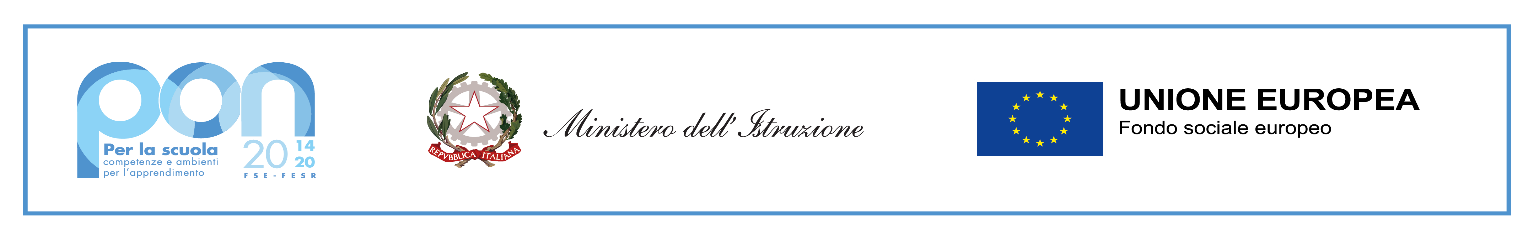 Allegato A    -   DOMANDA DI AMMISSIONEALLA SELEZIONE DI REFERENTE PER LA VALUTAZIONE INTERNO									Al Dirigente Scolasticodell’ I.C. GIOVANNI XXIIISAN FERDINANDO DI PUGLIAOggetto: Domanda di partecipazione in qualita’ di REFERENTE PER LA VALUTAZIONE del               Progetto 10.2.2A-FSEPON-PU-2024-251 Esplora: Un viaggio nelle competenze Il/La sottoscritto/a _____________________________________________docente di questa Istituzione COMUNICAla propria candidatura in qualità di REFERENTE PER LA VALUTAZIONE per il seguente progetto:A Tal fine allega: - Allegato B - Griglia valutazione titoli; - Allegato D - Informativa privacy; - Curriculum vitae in formato europeo. - Documento d’identità validoSan Ferdinando Di Puglia _________									Firma____________________CODICE PROGETTOTipo di intervento Titolo del ModuloOre   (max)10.2.2A-FSEPON-PU-2024-251Competenze lingua madreEsplora il meraviglioso mondo della lingua italiana 5310.2.2A-FSEPON-PU-2024-251Competenze lingua madreParole in gioco 5310.2.2A-FSEPON-PU-2024-251Competenza multilinguisticaEnglish is cool! 5310.2.2A-FSEPON-PU-2024-251Competenza multilinguisticaJust do it!5310.2.2A-FSEPON-PU-2024-251Competenza in STEMNumeri magici e formule spaziali! 5310.2.2A-FSEPON-PU-2024-251Competenza in STEMA caccia di numeri... nell'atelier geometrico! 53